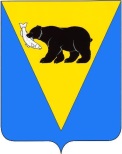 РАСПОРЯЖЕНИЕАДМИНИСТРАЦИИ УСТЬ-БОЛЬШЕРЕЦКОГО МУНИЦИПАЛЬНОГО РАЙОНАот  ___  09.12.2015    ___  №_____  481 _______В целях внедрения успешных практик, направленных на развитие и поддержку малого и среднего предпринимательства, включенных в Атлас муниципальных практик, на территории Усть-Большерецкого муниципального районаУтвердить План мероприятий (дорожная карта) по внедрению успешных практик, направленных на развитие и поддержку малого и среднего предпринимательства, включенных в Атлас муниципальных практик, на территории Усть-Большерецкого муниципального района (далее – План) согласно приложению к настоящему распоряжению.Структурным подразделениям Администрации Усть-Большерецкого муниципального района, ответственным за внедрение успешных практик, включенных в План:1) обеспечить под личную ответственность качественное исполнение отдельных этапов реализации успешных практик;осуществлять постоянный мониторинг этапов реализации успешных практик;своевременно, в течение 5 рабочих дней с момента реализации каждого этапа успешной практики, включенной в План, размещать данную информацию в разделе «Внедрение успешных практик» на вкладке «Инвестиции» официального сайта Администрации Усть-Большерецкого муниципального района в информационно-телекоммуникационной сети «Интернет».Управлению делами Администрации Усть-Большерецкого муниципального района обнародовать настоящее распоряжение и разместить на официальном сайте Администрации Усть-Большерецкого муниципального района в информационно-телекоммуникационной сети «Интернет».Настоящее распоряжение вступает в силу после дня его обнародования.Контроль за исполнением настоящего распоряжения оставляю за собой.И.О.Главы АдминистрацииУсть-Большерецкого муниципального района                                                                                     В. И. ЛогиновПриложение к распоряжению Администрации Усть-Большерецкого муниципального района от 09.12.2015 № 481План мероприятий (дорожная карта) по внедрению успешных практик, направленных на развитие и поддержку малого и среднего предпринимательства, включенных в Атлас муниципальных практик, на территории Усть-Большерецкого муниципального районаОб утверждении Плана мероприятий (дорожная карта) по внедрению успешных практик, направленных на развитие и поддержку малого и среднего предпринимательства, включенных в Атлас муниципальных практик, на территории Усть-Большерецкого муниципального района№Наименование успешной практики, вошедшей в Атлас муниципальных практикНаименование успешной практики, вошедшей в Атлас муниципальных практикНаименование успешной практики, вошедшей в Атлас муниципальных практикНаименование успешной практики, вошедшей в Атлас муниципальных практикОтветственный за внедрение успешной практики№№Этап реализацииРезультат этапаДата началаДата окончанияОтветственный за этап реализации1.Разработка и размещение в открытом доступе Инвестиционного паспорта Усть-Большерецкого муниципального районаОценка текущего состояния и проблемные вопросы: На официальном сайте Администрации Усть-Большерецкого муниципального района создан раздел «Инвестиции» (http://www.ubmr.ru/index.php/investitsii).  В данном разделе размещена актуальная информация для потенциальных инвесторов: Нормативные правовые акты в области инвестиционной деятельности; Инвестиционные проекты (идеи, площадки), предлагаемые для реализации на территории Усть-Большерецкого муниципального района; прочая информация.В настоящее время в Усть-Большерецком муниципальном районе Инвестиционный паспорт Усть-Большерецкого муниципального района не сформирован.Планируемое целевое значение КПЭ: Сформированный Инвестиционный паспорт Усть-Большерецкого муниципального районаРазработка и размещение в открытом доступе Инвестиционного паспорта Усть-Большерецкого муниципального районаОценка текущего состояния и проблемные вопросы: На официальном сайте Администрации Усть-Большерецкого муниципального района создан раздел «Инвестиции» (http://www.ubmr.ru/index.php/investitsii).  В данном разделе размещена актуальная информация для потенциальных инвесторов: Нормативные правовые акты в области инвестиционной деятельности; Инвестиционные проекты (идеи, площадки), предлагаемые для реализации на территории Усть-Большерецкого муниципального района; прочая информация.В настоящее время в Усть-Большерецком муниципальном районе Инвестиционный паспорт Усть-Большерецкого муниципального района не сформирован.Планируемое целевое значение КПЭ: Сформированный Инвестиционный паспорт Усть-Большерецкого муниципального районаРазработка и размещение в открытом доступе Инвестиционного паспорта Усть-Большерецкого муниципального районаОценка текущего состояния и проблемные вопросы: На официальном сайте Администрации Усть-Большерецкого муниципального района создан раздел «Инвестиции» (http://www.ubmr.ru/index.php/investitsii).  В данном разделе размещена актуальная информация для потенциальных инвесторов: Нормативные правовые акты в области инвестиционной деятельности; Инвестиционные проекты (идеи, площадки), предлагаемые для реализации на территории Усть-Большерецкого муниципального района; прочая информация.В настоящее время в Усть-Большерецком муниципальном районе Инвестиционный паспорт Усть-Большерецкого муниципального района не сформирован.Планируемое целевое значение КПЭ: Сформированный Инвестиционный паспорт Усть-Большерецкого муниципального районаРазработка и размещение в открытом доступе Инвестиционного паспорта Усть-Большерецкого муниципального районаОценка текущего состояния и проблемные вопросы: На официальном сайте Администрации Усть-Большерецкого муниципального района создан раздел «Инвестиции» (http://www.ubmr.ru/index.php/investitsii).  В данном разделе размещена актуальная информация для потенциальных инвесторов: Нормативные правовые акты в области инвестиционной деятельности; Инвестиционные проекты (идеи, площадки), предлагаемые для реализации на территории Усть-Большерецкого муниципального района; прочая информация.В настоящее время в Усть-Большерецком муниципальном районе Инвестиционный паспорт Усть-Большерецкого муниципального района не сформирован.Планируемое целевое значение КПЭ: Сформированный Инвестиционный паспорт Усть-Большерецкого муниципального районаЛогинов Василий Иванович – заместитель Главы Администрации Усть-Большерецкого муниципального района,8 (41532) 21-475,Козьмина Наталья Валерьевна – руководитель Управления экономической политики Администрации Усть-Большерецкого муниципального района,8 (41532) 21-1041.1.Разработка Положения об Инвестиционном паспорте Усть-Большерецкого муниципального районаУтвержденное Положение об Инвестиционном паспорте Усть-Большерецкого муниципального района01.01.201610.02.2016Жеребова Оксана Николаевна – заместитель руководителя – начальник отдела прогнозирования и экономического анализа в составе Управления экономической политики Администрации Усть-Большерецкого муниципального района,8 (41532) 21-6381.2.Сбор информации для включения в Инвестиционный паспорт Усть-Большерецкого муниципального районаПроект Инвестиционного паспорта Усть-Большерецкого муниципального района11.02.201629.02.2016Жеребова Оксана Николаевна – заместитель руководителя – начальник отдела прогнозирования и экономического анализа в составе Управления экономической политики Администрации Усть-Большерецкого муниципального района,8 (41532) 21-6381.3.Утверждение Инвестиционного паспорта Усть-Большерецкого муниципального районаУтвержденный Инвестиционный паспорт Усть-Большерецкого муниципального района01.03.201610.03.2016Жеребова Оксана Николаевна – заместитель руководителя – начальник отдела прогнозирования и экономического анализа в составе Управления экономической политики Администрации Усть-Большерецкого муниципального района,8 (41532) 21-6381.4.Размещение Инвестиционного паспорта на официальном сайте Администрации Усть-Большерецкого муниципального районаИнвестиционный паспорт Усть-Большерецкого муниципального района размещен на официальном сайте Администрации Усть-Большерецкого муниципального района11.03.201615.03.2016Жеребова Оксана Николаевна – заместитель руководителя – начальник отдела прогнозирования и экономического анализа в составе Управления экономической политики Администрации Усть-Большерецкого муниципального района,8 (41532) 21-6381.5.Проведение общественной экспертизы внедрения успешной практики «Разработка и размещение в открытом доступе Инвестиционного паспорта Усть-Большерецкого муниципального района»Решение, оформленное в протоколе заседания экспертной группы16.03.201631.03.2016Экспертная группа1.6.Подтверждение внедрения успешной практики «Разработка и размещение в открытом доступе Инвестиционного паспорта Усть-Большерецкого муниципального района»Заключение по результатам экспертизы01.04.201630.04.2016Агентство стратегических инициатив2.Принятие комплекса нормативных актов, устанавливающих основные направления инвестиционной деятельности и развития малого и среднего предпринимательства в Усть-Большерецком муниципальном районеОценка текущего состояния и проблемные вопросы: выполнено частично.В Усть-Большерецком муниципальном районе принят ряд нормативных правовых актов, устанавливающих основные направления участия Усть-Большерецкого муниципального района в инвестиционной деятельности и регулирующие развитие малого и среднего предпринимательства в Усть-Большерецком муниципальном районе.С 2010 года ежегодно реализуется муниципальная программа развития субъектов малого и среднего предпринимательства в Усть-Большерецком муниципальном районе.Так, в 2015 году разработана и утверждена Муниципальная программа «Развитие некоммерческого сектора и малого и среднего бизнеса в Усть-Большерецком муниципальном районе на 2015 год» (постановление Администрации Усть-Большерецкого муниципального района от 03.02.2015 № 22), в которую входит подпрограмма «Развитие и поддержка малого и среднего предпринимательства».Кроме того разработана и утверждена Муниципальная программа «Поддержка развития агропромышленного комплекса Усть-Большерецкого муниципального района на 2015 год», в рамках реализации мероприятий которой, предоставляются субсидии (гранты) сельскохозяйственным товаропроизводителям района, которые также являются субъектами малого и среднего предпринимательства.Утверждена «Дорожная карта» Усть-Большерецкого муниципального района в рамках реализации Инвестиционной стратегии Камчатского края до 2020 года (распоряжение Администрации Усть-Большерецкого муниципального района от 23.01.2014 № 14).В целях активизации инвестиционной деятельности, направленной на привлечение инвестиций в экономику Усть-Большерецкого муниципального района, управления и сопровождения реализации инвестиционных проектов внебюджетного финансирования на территории Усть-Большерецкого муниципального района постановлением Администрации Усть-Большерецкого муниципального района от 13.02.2014 № 43 создана Инвестиционная рабочая группа в Усть-Большерецком муниципальном районе, утвержден ее состав и порядок работы.В целях активизации инвестиционной деятельности, повышения инвестиционной привлекательности, создания благоприятных условий для ведения предпринимательской и инвестиционной деятельности Усть-Большерецкого муниципального района распоряжением Администрации Усть-Большерецкого муниципального района от 25.09.2014 № 235 утвержден План-прогноз привлечения инвестиций в экономику Усть-Большерецкого муниципального района на период до 2025 года.В целях определения правовых и экономических основ муниципальной поддержки инвестиционной деятельности на территории Усть-Большерецкого муниципального района, установления форм муниципальной поддержки инвестиционной деятельности и порядка ее оказания органами местного самоуправления, повышения инвестиционной активности на территории района, а также на создание благоприятных условий для обеспечения защиты прав, интересов и имущества субъектов инвестиционной деятельности постановлением Администрации Усть-Большерецкого муниципального района от 21.07.2014 № 316 утверждено Положение о муниципальной поддержке инвестиционной деятельности на территории Усть-Большерецкого муниципального района.Также утвержден реестр неиспользуемых земельных участков, пригодных для строительства производственных помещений, а также для развития сельского хозяйства, в целях последующего предложения инвесторам.Наряду с этим, необходимо проанализировать действующие муниципальные нормативные правовые акты на предмет соответствия действующему законодательству, текущей ситуации и при необходимости внести изменения, принять дополнительные нормативные правовые акты, направленные на дальнейшее развитие инвестиционной и предпринимательской деятельности.Планируемое целевое значение КПЭ: Удовлетворенность предпринимательского сообщества действующей системой муниципальных правовых актов, устанавливающих основные направления инвестиционной деятельности и развития малого и среднего предпринимательства в Усть-Большерецком муниципальном районе, - не менее 50% от числа опрошенных субъектов предпринимательской деятельности (количество опрошенных не менее 100 ед.)Принятие комплекса нормативных актов, устанавливающих основные направления инвестиционной деятельности и развития малого и среднего предпринимательства в Усть-Большерецком муниципальном районеОценка текущего состояния и проблемные вопросы: выполнено частично.В Усть-Большерецком муниципальном районе принят ряд нормативных правовых актов, устанавливающих основные направления участия Усть-Большерецкого муниципального района в инвестиционной деятельности и регулирующие развитие малого и среднего предпринимательства в Усть-Большерецком муниципальном районе.С 2010 года ежегодно реализуется муниципальная программа развития субъектов малого и среднего предпринимательства в Усть-Большерецком муниципальном районе.Так, в 2015 году разработана и утверждена Муниципальная программа «Развитие некоммерческого сектора и малого и среднего бизнеса в Усть-Большерецком муниципальном районе на 2015 год» (постановление Администрации Усть-Большерецкого муниципального района от 03.02.2015 № 22), в которую входит подпрограмма «Развитие и поддержка малого и среднего предпринимательства».Кроме того разработана и утверждена Муниципальная программа «Поддержка развития агропромышленного комплекса Усть-Большерецкого муниципального района на 2015 год», в рамках реализации мероприятий которой, предоставляются субсидии (гранты) сельскохозяйственным товаропроизводителям района, которые также являются субъектами малого и среднего предпринимательства.Утверждена «Дорожная карта» Усть-Большерецкого муниципального района в рамках реализации Инвестиционной стратегии Камчатского края до 2020 года (распоряжение Администрации Усть-Большерецкого муниципального района от 23.01.2014 № 14).В целях активизации инвестиционной деятельности, направленной на привлечение инвестиций в экономику Усть-Большерецкого муниципального района, управления и сопровождения реализации инвестиционных проектов внебюджетного финансирования на территории Усть-Большерецкого муниципального района постановлением Администрации Усть-Большерецкого муниципального района от 13.02.2014 № 43 создана Инвестиционная рабочая группа в Усть-Большерецком муниципальном районе, утвержден ее состав и порядок работы.В целях активизации инвестиционной деятельности, повышения инвестиционной привлекательности, создания благоприятных условий для ведения предпринимательской и инвестиционной деятельности Усть-Большерецкого муниципального района распоряжением Администрации Усть-Большерецкого муниципального района от 25.09.2014 № 235 утвержден План-прогноз привлечения инвестиций в экономику Усть-Большерецкого муниципального района на период до 2025 года.В целях определения правовых и экономических основ муниципальной поддержки инвестиционной деятельности на территории Усть-Большерецкого муниципального района, установления форм муниципальной поддержки инвестиционной деятельности и порядка ее оказания органами местного самоуправления, повышения инвестиционной активности на территории района, а также на создание благоприятных условий для обеспечения защиты прав, интересов и имущества субъектов инвестиционной деятельности постановлением Администрации Усть-Большерецкого муниципального района от 21.07.2014 № 316 утверждено Положение о муниципальной поддержке инвестиционной деятельности на территории Усть-Большерецкого муниципального района.Также утвержден реестр неиспользуемых земельных участков, пригодных для строительства производственных помещений, а также для развития сельского хозяйства, в целях последующего предложения инвесторам.Наряду с этим, необходимо проанализировать действующие муниципальные нормативные правовые акты на предмет соответствия действующему законодательству, текущей ситуации и при необходимости внести изменения, принять дополнительные нормативные правовые акты, направленные на дальнейшее развитие инвестиционной и предпринимательской деятельности.Планируемое целевое значение КПЭ: Удовлетворенность предпринимательского сообщества действующей системой муниципальных правовых актов, устанавливающих основные направления инвестиционной деятельности и развития малого и среднего предпринимательства в Усть-Большерецком муниципальном районе, - не менее 50% от числа опрошенных субъектов предпринимательской деятельности (количество опрошенных не менее 100 ед.)Принятие комплекса нормативных актов, устанавливающих основные направления инвестиционной деятельности и развития малого и среднего предпринимательства в Усть-Большерецком муниципальном районеОценка текущего состояния и проблемные вопросы: выполнено частично.В Усть-Большерецком муниципальном районе принят ряд нормативных правовых актов, устанавливающих основные направления участия Усть-Большерецкого муниципального района в инвестиционной деятельности и регулирующие развитие малого и среднего предпринимательства в Усть-Большерецком муниципальном районе.С 2010 года ежегодно реализуется муниципальная программа развития субъектов малого и среднего предпринимательства в Усть-Большерецком муниципальном районе.Так, в 2015 году разработана и утверждена Муниципальная программа «Развитие некоммерческого сектора и малого и среднего бизнеса в Усть-Большерецком муниципальном районе на 2015 год» (постановление Администрации Усть-Большерецкого муниципального района от 03.02.2015 № 22), в которую входит подпрограмма «Развитие и поддержка малого и среднего предпринимательства».Кроме того разработана и утверждена Муниципальная программа «Поддержка развития агропромышленного комплекса Усть-Большерецкого муниципального района на 2015 год», в рамках реализации мероприятий которой, предоставляются субсидии (гранты) сельскохозяйственным товаропроизводителям района, которые также являются субъектами малого и среднего предпринимательства.Утверждена «Дорожная карта» Усть-Большерецкого муниципального района в рамках реализации Инвестиционной стратегии Камчатского края до 2020 года (распоряжение Администрации Усть-Большерецкого муниципального района от 23.01.2014 № 14).В целях активизации инвестиционной деятельности, направленной на привлечение инвестиций в экономику Усть-Большерецкого муниципального района, управления и сопровождения реализации инвестиционных проектов внебюджетного финансирования на территории Усть-Большерецкого муниципального района постановлением Администрации Усть-Большерецкого муниципального района от 13.02.2014 № 43 создана Инвестиционная рабочая группа в Усть-Большерецком муниципальном районе, утвержден ее состав и порядок работы.В целях активизации инвестиционной деятельности, повышения инвестиционной привлекательности, создания благоприятных условий для ведения предпринимательской и инвестиционной деятельности Усть-Большерецкого муниципального района распоряжением Администрации Усть-Большерецкого муниципального района от 25.09.2014 № 235 утвержден План-прогноз привлечения инвестиций в экономику Усть-Большерецкого муниципального района на период до 2025 года.В целях определения правовых и экономических основ муниципальной поддержки инвестиционной деятельности на территории Усть-Большерецкого муниципального района, установления форм муниципальной поддержки инвестиционной деятельности и порядка ее оказания органами местного самоуправления, повышения инвестиционной активности на территории района, а также на создание благоприятных условий для обеспечения защиты прав, интересов и имущества субъектов инвестиционной деятельности постановлением Администрации Усть-Большерецкого муниципального района от 21.07.2014 № 316 утверждено Положение о муниципальной поддержке инвестиционной деятельности на территории Усть-Большерецкого муниципального района.Также утвержден реестр неиспользуемых земельных участков, пригодных для строительства производственных помещений, а также для развития сельского хозяйства, в целях последующего предложения инвесторам.Наряду с этим, необходимо проанализировать действующие муниципальные нормативные правовые акты на предмет соответствия действующему законодательству, текущей ситуации и при необходимости внести изменения, принять дополнительные нормативные правовые акты, направленные на дальнейшее развитие инвестиционной и предпринимательской деятельности.Планируемое целевое значение КПЭ: Удовлетворенность предпринимательского сообщества действующей системой муниципальных правовых актов, устанавливающих основные направления инвестиционной деятельности и развития малого и среднего предпринимательства в Усть-Большерецком муниципальном районе, - не менее 50% от числа опрошенных субъектов предпринимательской деятельности (количество опрошенных не менее 100 ед.)Принятие комплекса нормативных актов, устанавливающих основные направления инвестиционной деятельности и развития малого и среднего предпринимательства в Усть-Большерецком муниципальном районеОценка текущего состояния и проблемные вопросы: выполнено частично.В Усть-Большерецком муниципальном районе принят ряд нормативных правовых актов, устанавливающих основные направления участия Усть-Большерецкого муниципального района в инвестиционной деятельности и регулирующие развитие малого и среднего предпринимательства в Усть-Большерецком муниципальном районе.С 2010 года ежегодно реализуется муниципальная программа развития субъектов малого и среднего предпринимательства в Усть-Большерецком муниципальном районе.Так, в 2015 году разработана и утверждена Муниципальная программа «Развитие некоммерческого сектора и малого и среднего бизнеса в Усть-Большерецком муниципальном районе на 2015 год» (постановление Администрации Усть-Большерецкого муниципального района от 03.02.2015 № 22), в которую входит подпрограмма «Развитие и поддержка малого и среднего предпринимательства».Кроме того разработана и утверждена Муниципальная программа «Поддержка развития агропромышленного комплекса Усть-Большерецкого муниципального района на 2015 год», в рамках реализации мероприятий которой, предоставляются субсидии (гранты) сельскохозяйственным товаропроизводителям района, которые также являются субъектами малого и среднего предпринимательства.Утверждена «Дорожная карта» Усть-Большерецкого муниципального района в рамках реализации Инвестиционной стратегии Камчатского края до 2020 года (распоряжение Администрации Усть-Большерецкого муниципального района от 23.01.2014 № 14).В целях активизации инвестиционной деятельности, направленной на привлечение инвестиций в экономику Усть-Большерецкого муниципального района, управления и сопровождения реализации инвестиционных проектов внебюджетного финансирования на территории Усть-Большерецкого муниципального района постановлением Администрации Усть-Большерецкого муниципального района от 13.02.2014 № 43 создана Инвестиционная рабочая группа в Усть-Большерецком муниципальном районе, утвержден ее состав и порядок работы.В целях активизации инвестиционной деятельности, повышения инвестиционной привлекательности, создания благоприятных условий для ведения предпринимательской и инвестиционной деятельности Усть-Большерецкого муниципального района распоряжением Администрации Усть-Большерецкого муниципального района от 25.09.2014 № 235 утвержден План-прогноз привлечения инвестиций в экономику Усть-Большерецкого муниципального района на период до 2025 года.В целях определения правовых и экономических основ муниципальной поддержки инвестиционной деятельности на территории Усть-Большерецкого муниципального района, установления форм муниципальной поддержки инвестиционной деятельности и порядка ее оказания органами местного самоуправления, повышения инвестиционной активности на территории района, а также на создание благоприятных условий для обеспечения защиты прав, интересов и имущества субъектов инвестиционной деятельности постановлением Администрации Усть-Большерецкого муниципального района от 21.07.2014 № 316 утверждено Положение о муниципальной поддержке инвестиционной деятельности на территории Усть-Большерецкого муниципального района.Также утвержден реестр неиспользуемых земельных участков, пригодных для строительства производственных помещений, а также для развития сельского хозяйства, в целях последующего предложения инвесторам.Наряду с этим, необходимо проанализировать действующие муниципальные нормативные правовые акты на предмет соответствия действующему законодательству, текущей ситуации и при необходимости внести изменения, принять дополнительные нормативные правовые акты, направленные на дальнейшее развитие инвестиционной и предпринимательской деятельности.Планируемое целевое значение КПЭ: Удовлетворенность предпринимательского сообщества действующей системой муниципальных правовых актов, устанавливающих основные направления инвестиционной деятельности и развития малого и среднего предпринимательства в Усть-Большерецком муниципальном районе, - не менее 50% от числа опрошенных субъектов предпринимательской деятельности (количество опрошенных не менее 100 ед.)Логинов Василий Иванович – заместитель Главы Администрации Усть-Большерецкого муниципального района,8 (41532) 21-475,Козьмина Наталья Валерьевна – руководитель Управления экономической политики Администрации Усть-Большерецкого муниципального района,8 (41532) 21-1042.1.Анализ действующих муниципальных правовых актов на предмет полноты правового регулирования и выявления противоречийПеречень муниципальных правовых актов, в которые необходимо внести изменения, перечень вопросов, которые необходимо урегулировать в действующих или вновь принимаемых муниципальных правовых актах01.03.201631.03.2016Жеребова Оксана Николаевна – заместитель руководителя – начальник отдела прогнозирования и экономического анализа в составе Управления экономической политики Администрации Усть-Большерецкого муниципального района,8 (41532) 21-6382.2.Разработка проектов муниципальных правовых актовПроекты муниципальных правовых актов01.04.201631.05.2016Жеребова Оксана Николаевна – заместитель руководителя – начальник отдела прогнозирования и экономического анализа в составе Управления экономической политики Администрации Усть-Большерецкого муниципального района,8 (41532) 21-6382.3.Размещение принятых муниципальных правовых актов на официальном сайте Администрации Усть-Большерецкого муниципального района в сети ИнтернетМуниципальные правовые акты, размещенные на официальном сайте Администрации Усть-Большерецкого муниципального района10.06.201615.06.2016Жеребова Оксана Николаевна – заместитель руководителя – начальник отдела прогнозирования и экономического анализа в составе Управления экономической политики Администрации Усть-Большерецкого муниципального района,8 (41532) 21-6382.4.Проведение опроса предпринимателей Усть-Большерецкого муниципального района с целью определения уровня удовлетворенности предпринимательского сообщества действующей системой муниципальных правовых актов, принятых и принимаемых в сфере предпринимательской и инвестиционной деятельностиРезультаты опроса16.06.201630.06.2016Жеребова Оксана Николаевна – заместитель руководителя – начальник отдела прогнозирования и экономического анализа в составе Управления экономической политики Администрации Усть-Большерецкого муниципального района,8 (41532) 21-6382.5.Проведение общественной экспертизы внедрения успешной практики «Принятие комплекса нормативных актов, устанавливающих основные направления инвестиционной деятельности и развития малого и среднего предпринимательства в Усть-Большерецком муниципальном районе»Решение, оформленное в протоколе заседания экспертной группы01.07.201615.07.2016Экспертная группа2.6.Подтверждение внедрения успешной практики «Принятие комплекса нормативных актов, устанавливающих основные направления инвестиционной деятельности и развития малого и среднего предпринимательства в Усть-Большерецком муниципальном районе»Заключение по результатам экспертизы16.07.201615.08.2016Агентство стратегических инициатив3.Организация сопровождения инвестиционных проектов по принципу «одного окна»Оценка текущего состояния и проблемные вопросы: В настоящее время в Усть-Большерецком муниципальном районе Положение о сопровождении инвестиционных проектов по принципу «одного окна» отсутствует.Планируемое целевое значение КПЭ: Утвержденное Положение о сопровождении инвестиционных проектов по принципу «одного окна»Организация сопровождения инвестиционных проектов по принципу «одного окна»Оценка текущего состояния и проблемные вопросы: В настоящее время в Усть-Большерецком муниципальном районе Положение о сопровождении инвестиционных проектов по принципу «одного окна» отсутствует.Планируемое целевое значение КПЭ: Утвержденное Положение о сопровождении инвестиционных проектов по принципу «одного окна»Организация сопровождения инвестиционных проектов по принципу «одного окна»Оценка текущего состояния и проблемные вопросы: В настоящее время в Усть-Большерецком муниципальном районе Положение о сопровождении инвестиционных проектов по принципу «одного окна» отсутствует.Планируемое целевое значение КПЭ: Утвержденное Положение о сопровождении инвестиционных проектов по принципу «одного окна»Организация сопровождения инвестиционных проектов по принципу «одного окна»Оценка текущего состояния и проблемные вопросы: В настоящее время в Усть-Большерецком муниципальном районе Положение о сопровождении инвестиционных проектов по принципу «одного окна» отсутствует.Планируемое целевое значение КПЭ: Утвержденное Положение о сопровождении инвестиционных проектов по принципу «одного окна»Логинов Василий Иванович – заместитель Главы Администрации Усть-Большерецкого муниципального района,8 (41532) 21-475,Козьмина Наталья Валерьевна – руководитель Управления экономической политики Администрации Усть-Большерецкого муниципального района,8 (41532) 21-1043.1.Разработка Положения о сопровождении инвестиционных проектов по принципу «одного окна»Проект Положения о сопровождении инвестиционных проектов по принципу «одного окна»01.03.201631.05.2016Жеребова Оксана Николаевна – заместитель руководителя – начальник отдела прогнозирования и экономического анализа в составе Управления экономической политики Администрации Усть-Большерецкого муниципального района,8 (41532) 21-6383.4.Утверждение и размещение Положения о сопровождении инвестиционных проектов по принципу «одного окна» на официальном сайте Администрации Усть-Большерецкого муниципального района в сети ИнтернетРазмещенное Положение о сопровождении инвестиционных проектов по принципу «одного окна» на официальном сайте Администрации Усть-Большерецкого муниципального района в сети Интернет01.06.201630.06.2016Жеребова Оксана Николаевна – заместитель руководителя – начальник отдела прогнозирования и экономического анализа в составе Управления экономической политики Администрации Усть-Большерецкого муниципального района,8 (41532) 21-6383.5.Проведение общественной экспертизы внедрения успешной практики «Организация сопровождения инвестиционных проектов по принципу «одного окна»»Решение, оформленное в протоколе заседания экспертной группы01.07.201615.07.2016Экспертная группа3.5.Подтверждение внедрения успешной практики «Организация сопровождения инвестиционных проектов по принципу «одного окна»»Заключение по результатам экспертизы16.07.201615.08.2016Агентство стратегических инициатив4.Утверждение и публикация ежегодно обновляемого плана создания объектов необходимой для инвесторов инфраструктуры в муниципальном образовании и порядка предоставления информации для размещения на инвестиционной карте субъекта Российской ФедерацииОценка текущего состояния и проблемные вопросы: В настоящее время в Усть-Большерецком муниципальном районе План создания объектов необходимой для инвесторов инфраструктуры в муниципальном образовании и Порядок предоставления информации для размещения на инвестиционной карте субъекта Российской Федерации не утверждены.В целях активизации инвестиционной деятельности, повышения инвестиционной привлекательности, создания благоприятных условий для ведения предпринимательской и инвестиционной деятельности Усть-Большерецкого муниципального района распоряжением Администрации Усть-Большерецкого муниципального района от 25.09.2014 № 235 утвержден План-прогноз привлечения инвестиций в экономику Усть-Большерецкого муниципального района на период до 2025 года.Планируемое целевое значение КПЭ: Сформированный и утвержденный План создания инвестиционных объектов и необходимой транспортной, энергетической, социальной, инженерной, коммунальной и телекоммуникационной инфраструктуры Усть-Большерецкого муниципального района на трехлетний периодУтверждение и публикация ежегодно обновляемого плана создания объектов необходимой для инвесторов инфраструктуры в муниципальном образовании и порядка предоставления информации для размещения на инвестиционной карте субъекта Российской ФедерацииОценка текущего состояния и проблемные вопросы: В настоящее время в Усть-Большерецком муниципальном районе План создания объектов необходимой для инвесторов инфраструктуры в муниципальном образовании и Порядок предоставления информации для размещения на инвестиционной карте субъекта Российской Федерации не утверждены.В целях активизации инвестиционной деятельности, повышения инвестиционной привлекательности, создания благоприятных условий для ведения предпринимательской и инвестиционной деятельности Усть-Большерецкого муниципального района распоряжением Администрации Усть-Большерецкого муниципального района от 25.09.2014 № 235 утвержден План-прогноз привлечения инвестиций в экономику Усть-Большерецкого муниципального района на период до 2025 года.Планируемое целевое значение КПЭ: Сформированный и утвержденный План создания инвестиционных объектов и необходимой транспортной, энергетической, социальной, инженерной, коммунальной и телекоммуникационной инфраструктуры Усть-Большерецкого муниципального района на трехлетний периодУтверждение и публикация ежегодно обновляемого плана создания объектов необходимой для инвесторов инфраструктуры в муниципальном образовании и порядка предоставления информации для размещения на инвестиционной карте субъекта Российской ФедерацииОценка текущего состояния и проблемные вопросы: В настоящее время в Усть-Большерецком муниципальном районе План создания объектов необходимой для инвесторов инфраструктуры в муниципальном образовании и Порядок предоставления информации для размещения на инвестиционной карте субъекта Российской Федерации не утверждены.В целях активизации инвестиционной деятельности, повышения инвестиционной привлекательности, создания благоприятных условий для ведения предпринимательской и инвестиционной деятельности Усть-Большерецкого муниципального района распоряжением Администрации Усть-Большерецкого муниципального района от 25.09.2014 № 235 утвержден План-прогноз привлечения инвестиций в экономику Усть-Большерецкого муниципального района на период до 2025 года.Планируемое целевое значение КПЭ: Сформированный и утвержденный План создания инвестиционных объектов и необходимой транспортной, энергетической, социальной, инженерной, коммунальной и телекоммуникационной инфраструктуры Усть-Большерецкого муниципального района на трехлетний периодУтверждение и публикация ежегодно обновляемого плана создания объектов необходимой для инвесторов инфраструктуры в муниципальном образовании и порядка предоставления информации для размещения на инвестиционной карте субъекта Российской ФедерацииОценка текущего состояния и проблемные вопросы: В настоящее время в Усть-Большерецком муниципальном районе План создания объектов необходимой для инвесторов инфраструктуры в муниципальном образовании и Порядок предоставления информации для размещения на инвестиционной карте субъекта Российской Федерации не утверждены.В целях активизации инвестиционной деятельности, повышения инвестиционной привлекательности, создания благоприятных условий для ведения предпринимательской и инвестиционной деятельности Усть-Большерецкого муниципального района распоряжением Администрации Усть-Большерецкого муниципального района от 25.09.2014 № 235 утвержден План-прогноз привлечения инвестиций в экономику Усть-Большерецкого муниципального района на период до 2025 года.Планируемое целевое значение КПЭ: Сформированный и утвержденный План создания инвестиционных объектов и необходимой транспортной, энергетической, социальной, инженерной, коммунальной и телекоммуникационной инфраструктуры Усть-Большерецкого муниципального района на трехлетний периодЛогинов Василий Иванович – заместитель Главы Администрации Усть-Большерецкого муниципального района,8 (41532) 21-475,Левченко Александр Владимирович – руководитель Комитета жилищно-коммунального хозяйства, топливно-энергетического комплекса, транспорта, связи и строительства Администрации Усть-Большерецкого муниципального района,8 (41532) 21-2984.1.Анализ действующих муниципальных правовых актов, предусматривающих создание инфраструктурных проектов на предмет их непротиворечивости и полноты правового регулирования (генеральные планы поселений Усть-Большерецкого муниципального района; правила землепользования и застройки поселений Усть-Большерецкого муниципального района; схема территориального планирования Усть-Большерецкого муниципального района)Определены муниципальные правовые акты, предусматривающие создание инфраструктурных проектов01.05.201630.06.2016Левченко Александр Владимирович – руководитель Комитета жилищно-коммунального хозяйства, топливно-энергетического комплекса, транспорта, связи и строительства Администрации Усть-Большерецкого муниципального района,8 (41532) 21-2984.2.Разработка Порядка подготовки и ежегодного обновления Плана создания инвестиционных объектов и необходимой транспортной, энергетической, социальной, инженерной, коммунальной и телекоммуникационной инфраструктуры Усть-Большерецкого муниципального района на трехлетний периодУтвержденный Порядок подготовки и ежегодного обновления Плана создания инвестиционных объектов и необходимой транспортной, энергетической, социальной, инженерной, коммунальной и телекоммуникационной инфраструктуры Усть-Большерецкого муниципального района на трехлетний период01.07.201631.08.2016Левченко Александр Владимирович – руководитель Комитета жилищно-коммунального хозяйства, топливно-энергетического комплекса, транспорта, связи и строительства Администрации Усть-Большерецкого муниципального района,8 (41532) 21-2984.3.Разработка Порядка предоставления информации для размещения на инвестиционной карте Камчатского краяУтвержденный Порядок предоставления информации для размещения на инвестиционной карте Камчатского края01.09.201630.09.2016Утенышева Людмила Николаевна – руководитель Управления делами Администрации Усть-Большерецкого муниципального района,8 (41532) 21-9944.4.Формирование и размещение на официальном сайте Администрации Усть-Большерецкого муниципального района Плана создания инвестиционных объектов и необходимой транспортной, энергетической, социальной, инженерной, коммунальной и телекоммуникационной инфраструктуры Усть-Большерецкого муниципального района на трехлетний периодСформированный План размещен на официальном сайте Администрации Усть-Большерецкого муниципального района01.10.201631.10.2016Левченко Александр Владимирович – руководитель Комитета жилищно-коммунального хозяйства, топливно-энергетического комплекса, транспорта, связи и строительства Администрации Усть-Большерецкого муниципального района,8 (41532) 21-2984.5.Проведение общественной экспертизы внедрения успешной практики «Утверждение и публикация ежегодно обновляемого плана создания объектов необходимой для инвесторов инфраструктуры в муниципальном образовании и порядка предоставления информации для размещения на инвестиционной карте субъекта Российской Федерации»Решение, оформленное в протоколе заседания экспертной группы01.11.201630.11.2016Экспертная группа4.6.Подтверждение внедрения успешной практики «Утверждение и публикация ежегодно обновляемого плана создания объектов необходимой для инвесторов инфраструктуры в муниципальном образовании и порядка предоставления информации для размещения на инвестиционной карте субъекта Российской Федерации»Заключение по результатам экспертизы01.12.201631.12.2016Агентство стратегических инициатив5.Создание специализированного интернет-ресурса муниципального образования об инвестиционной деятельностиОценка текущего состояния и проблемные вопросы: В Усть-Большерецком муниципальном районе действует официальный сайт Администрации Усть-Большерецкого муниципального района, на котором создан специальный раздел «Инвестиции» (http://www.ubmr.ru/index.php/investitsii). В настоящее время информация об инвестиционном потенциале Усть-Большерецкого муниципального района размещена разрозненно, как в разделе «Инвестиции», так и в других разделах и рубриках. В рамках внедрения практики запланировано сосредоточение информации о инвестиционной деятельности Усть-Большерецкого муниципального района в одном разделе «Инвестиции»Планируемое целевое значение КПЭ: Функционирование раздела, информирование населения Усть-Большерецкого муниципального района об инвестиционной деятельности – 100 %Создание специализированного интернет-ресурса муниципального образования об инвестиционной деятельностиОценка текущего состояния и проблемные вопросы: В Усть-Большерецком муниципальном районе действует официальный сайт Администрации Усть-Большерецкого муниципального района, на котором создан специальный раздел «Инвестиции» (http://www.ubmr.ru/index.php/investitsii). В настоящее время информация об инвестиционном потенциале Усть-Большерецкого муниципального района размещена разрозненно, как в разделе «Инвестиции», так и в других разделах и рубриках. В рамках внедрения практики запланировано сосредоточение информации о инвестиционной деятельности Усть-Большерецкого муниципального района в одном разделе «Инвестиции»Планируемое целевое значение КПЭ: Функционирование раздела, информирование населения Усть-Большерецкого муниципального района об инвестиционной деятельности – 100 %Создание специализированного интернет-ресурса муниципального образования об инвестиционной деятельностиОценка текущего состояния и проблемные вопросы: В Усть-Большерецком муниципальном районе действует официальный сайт Администрации Усть-Большерецкого муниципального района, на котором создан специальный раздел «Инвестиции» (http://www.ubmr.ru/index.php/investitsii). В настоящее время информация об инвестиционном потенциале Усть-Большерецкого муниципального района размещена разрозненно, как в разделе «Инвестиции», так и в других разделах и рубриках. В рамках внедрения практики запланировано сосредоточение информации о инвестиционной деятельности Усть-Большерецкого муниципального района в одном разделе «Инвестиции»Планируемое целевое значение КПЭ: Функционирование раздела, информирование населения Усть-Большерецкого муниципального района об инвестиционной деятельности – 100 %Создание специализированного интернет-ресурса муниципального образования об инвестиционной деятельностиОценка текущего состояния и проблемные вопросы: В Усть-Большерецком муниципальном районе действует официальный сайт Администрации Усть-Большерецкого муниципального района, на котором создан специальный раздел «Инвестиции» (http://www.ubmr.ru/index.php/investitsii). В настоящее время информация об инвестиционном потенциале Усть-Большерецкого муниципального района размещена разрозненно, как в разделе «Инвестиции», так и в других разделах и рубриках. В рамках внедрения практики запланировано сосредоточение информации о инвестиционной деятельности Усть-Большерецкого муниципального района в одном разделе «Инвестиции»Планируемое целевое значение КПЭ: Функционирование раздела, информирование населения Усть-Большерецкого муниципального района об инвестиционной деятельности – 100 %Логинов Василий Иванович – заместитель Главы Администрации Усть-Большерецкого муниципального района,8 (41532) 21-475,Утенышева Людмила Николаевна – руководитель Управления делами Администрации Усть-Большерецкого муниципального района,8 (41532) 21-9945.1.Сбор и подготовка информации для заполнения раздела «Инвестиции» на официальном сайте Администрации Усть-Большерецкого муниципального районаИнформация согласована с Главой Администрации Усть-Большерецкого муниципального района01.04.201630.04.2016Жеребова Оксана Николаевна – заместитель руководителя – начальник отдела прогнозирования и экономического анализа в составе Управления экономической политики Администрации Усть-Большерецкого муниципального района,8 (41532) 21-6385.2.Наполнение раздела «Инвестиции» на официальном сайте Администрации Усть-Большерецкого муниципального района, информирование населенияПолноценное функционирования раздела «Инвестиции»01.05.201615.05.2016Утенышева Людмила Николаевна – руководитель Управления делами Администрации Усть-Большерецкого муниципального района,8 (41532) 21-9945.3.Проведение общественной экспертизы внедрения успешной практики «Создание специализированного интернет-ресурса муниципального образования об инвестиционной деятельности»Решение, оформленное в протоколе заседания экспертной группы16.05.201631.05.2016Экспертная группа5.4.Подтверждение внедрения успешной практики «Создание специализированного интернет-ресурса муниципального образования об инвестиционной деятельности»Заключение по результатам экспертизы01.06.201630.06.2016Агентство стратегических инициатив6.Создание общественного совета по улучшению инвестиционного климата и развитию предпринимательства при Главе муниципального образованияОценка текущего состояния и проблемные вопросы: В целях активизации инвестиционной деятельности, направленной на привлечение инвестиций в экономику Усть-Большерецкого муниципального района, управления и сопровождения реализации инвестиционных проектов внебюджетного финансирования на территории Усть-Большерецкого муниципального района постановлением Администрации Усть-Большерецкого муниципального района от 13.02.2014 № 43 создана Инвестиционная рабочая группа в Усть-Большерецком муниципальном районе, определен ее состав и порядок работы.В состав Инвестиционной рабочей группы могут входить представители органов местного самоуправления Усть-Большерецкого муниципального района, инвесторы и эксперты, представители предприятий и организаций, деятельность которых связана с рассматриваемыми Рабочей группой вопросами.  Основными функциями Инвестиционной рабочей группы являются: 1)	определение приоритетных направлений и формирование стратегических целей по реализации инвестиционной политики на территории Усть-Большерецкого муниципального района;1.1)	разработка предложений по приоритетным направлениям развития Усть-Большерецкого муниципального района;2)	рассмотрение вопросов развития территории Усть-Большерецкого муниципального района, включая создание индустриальных парков и технопарков;3)	рассмотрение документов на соответствие инвестиционного проекта условиям предоставления государственной поддержки инвестиционной деятельности в Камчатском крае, установленным постановлением Правительства Камчатского края от 16.07.2010 № 319-П «Об отверждении положения об условиях предоставления государственной поддержки инвестиционной деятельности в Камчатском крае в форме финансовых мер инвестиционным проектам, реализуемым на территории Камчатского края, направленным на реализацию основных направлений социально-экономического развития Камчатского края»;4)	рассмотрение и анализ результатов реализации инвестиционных проектов;5)	организация взаимодействия органов местного самоуправления  Усть-Большерецкого муниципального района с исполнительными органами государственной власти Камчатского края, предприятиями и организациями – субъектами инвестиционной деятельности (отечественными и иностранными) в сфере реализации инвестиционной политики на территории Усть-Большерецкого муниципального района;6)	создание условий для развития инвестиционной инфраструктуры;7)	формирование открытого информационного пространства в области инвестиционной деятельности на территории Усть-Большерецкого муниципального района;8)	разработка механизмов повышения инвестиционной привлекательности Усть-Большерецкого муниципального района;9)	содействие инвесторам (юридическим и физическим лицам) в преодолении административных и других барьеров, возникающих при реализации инвестиционных проектов на территории Усть-Большерецкого муниципального района.В настоящее время в состав Рабочей группы включены только представители органов местного самоуправления Усть-Большерецкого муниципального района.Планируемое целевое значение КПЭ: Проведение заседаний Инвестиционной рабочей группы - не менее 3-х в годСоздание общественного совета по улучшению инвестиционного климата и развитию предпринимательства при Главе муниципального образованияОценка текущего состояния и проблемные вопросы: В целях активизации инвестиционной деятельности, направленной на привлечение инвестиций в экономику Усть-Большерецкого муниципального района, управления и сопровождения реализации инвестиционных проектов внебюджетного финансирования на территории Усть-Большерецкого муниципального района постановлением Администрации Усть-Большерецкого муниципального района от 13.02.2014 № 43 создана Инвестиционная рабочая группа в Усть-Большерецком муниципальном районе, определен ее состав и порядок работы.В состав Инвестиционной рабочей группы могут входить представители органов местного самоуправления Усть-Большерецкого муниципального района, инвесторы и эксперты, представители предприятий и организаций, деятельность которых связана с рассматриваемыми Рабочей группой вопросами.  Основными функциями Инвестиционной рабочей группы являются: 1)	определение приоритетных направлений и формирование стратегических целей по реализации инвестиционной политики на территории Усть-Большерецкого муниципального района;1.1)	разработка предложений по приоритетным направлениям развития Усть-Большерецкого муниципального района;2)	рассмотрение вопросов развития территории Усть-Большерецкого муниципального района, включая создание индустриальных парков и технопарков;3)	рассмотрение документов на соответствие инвестиционного проекта условиям предоставления государственной поддержки инвестиционной деятельности в Камчатском крае, установленным постановлением Правительства Камчатского края от 16.07.2010 № 319-П «Об отверждении положения об условиях предоставления государственной поддержки инвестиционной деятельности в Камчатском крае в форме финансовых мер инвестиционным проектам, реализуемым на территории Камчатского края, направленным на реализацию основных направлений социально-экономического развития Камчатского края»;4)	рассмотрение и анализ результатов реализации инвестиционных проектов;5)	организация взаимодействия органов местного самоуправления  Усть-Большерецкого муниципального района с исполнительными органами государственной власти Камчатского края, предприятиями и организациями – субъектами инвестиционной деятельности (отечественными и иностранными) в сфере реализации инвестиционной политики на территории Усть-Большерецкого муниципального района;6)	создание условий для развития инвестиционной инфраструктуры;7)	формирование открытого информационного пространства в области инвестиционной деятельности на территории Усть-Большерецкого муниципального района;8)	разработка механизмов повышения инвестиционной привлекательности Усть-Большерецкого муниципального района;9)	содействие инвесторам (юридическим и физическим лицам) в преодолении административных и других барьеров, возникающих при реализации инвестиционных проектов на территории Усть-Большерецкого муниципального района.В настоящее время в состав Рабочей группы включены только представители органов местного самоуправления Усть-Большерецкого муниципального района.Планируемое целевое значение КПЭ: Проведение заседаний Инвестиционной рабочей группы - не менее 3-х в годСоздание общественного совета по улучшению инвестиционного климата и развитию предпринимательства при Главе муниципального образованияОценка текущего состояния и проблемные вопросы: В целях активизации инвестиционной деятельности, направленной на привлечение инвестиций в экономику Усть-Большерецкого муниципального района, управления и сопровождения реализации инвестиционных проектов внебюджетного финансирования на территории Усть-Большерецкого муниципального района постановлением Администрации Усть-Большерецкого муниципального района от 13.02.2014 № 43 создана Инвестиционная рабочая группа в Усть-Большерецком муниципальном районе, определен ее состав и порядок работы.В состав Инвестиционной рабочей группы могут входить представители органов местного самоуправления Усть-Большерецкого муниципального района, инвесторы и эксперты, представители предприятий и организаций, деятельность которых связана с рассматриваемыми Рабочей группой вопросами.  Основными функциями Инвестиционной рабочей группы являются: 1)	определение приоритетных направлений и формирование стратегических целей по реализации инвестиционной политики на территории Усть-Большерецкого муниципального района;1.1)	разработка предложений по приоритетным направлениям развития Усть-Большерецкого муниципального района;2)	рассмотрение вопросов развития территории Усть-Большерецкого муниципального района, включая создание индустриальных парков и технопарков;3)	рассмотрение документов на соответствие инвестиционного проекта условиям предоставления государственной поддержки инвестиционной деятельности в Камчатском крае, установленным постановлением Правительства Камчатского края от 16.07.2010 № 319-П «Об отверждении положения об условиях предоставления государственной поддержки инвестиционной деятельности в Камчатском крае в форме финансовых мер инвестиционным проектам, реализуемым на территории Камчатского края, направленным на реализацию основных направлений социально-экономического развития Камчатского края»;4)	рассмотрение и анализ результатов реализации инвестиционных проектов;5)	организация взаимодействия органов местного самоуправления  Усть-Большерецкого муниципального района с исполнительными органами государственной власти Камчатского края, предприятиями и организациями – субъектами инвестиционной деятельности (отечественными и иностранными) в сфере реализации инвестиционной политики на территории Усть-Большерецкого муниципального района;6)	создание условий для развития инвестиционной инфраструктуры;7)	формирование открытого информационного пространства в области инвестиционной деятельности на территории Усть-Большерецкого муниципального района;8)	разработка механизмов повышения инвестиционной привлекательности Усть-Большерецкого муниципального района;9)	содействие инвесторам (юридическим и физическим лицам) в преодолении административных и других барьеров, возникающих при реализации инвестиционных проектов на территории Усть-Большерецкого муниципального района.В настоящее время в состав Рабочей группы включены только представители органов местного самоуправления Усть-Большерецкого муниципального района.Планируемое целевое значение КПЭ: Проведение заседаний Инвестиционной рабочей группы - не менее 3-х в годСоздание общественного совета по улучшению инвестиционного климата и развитию предпринимательства при Главе муниципального образованияОценка текущего состояния и проблемные вопросы: В целях активизации инвестиционной деятельности, направленной на привлечение инвестиций в экономику Усть-Большерецкого муниципального района, управления и сопровождения реализации инвестиционных проектов внебюджетного финансирования на территории Усть-Большерецкого муниципального района постановлением Администрации Усть-Большерецкого муниципального района от 13.02.2014 № 43 создана Инвестиционная рабочая группа в Усть-Большерецком муниципальном районе, определен ее состав и порядок работы.В состав Инвестиционной рабочей группы могут входить представители органов местного самоуправления Усть-Большерецкого муниципального района, инвесторы и эксперты, представители предприятий и организаций, деятельность которых связана с рассматриваемыми Рабочей группой вопросами.  Основными функциями Инвестиционной рабочей группы являются: 1)	определение приоритетных направлений и формирование стратегических целей по реализации инвестиционной политики на территории Усть-Большерецкого муниципального района;1.1)	разработка предложений по приоритетным направлениям развития Усть-Большерецкого муниципального района;2)	рассмотрение вопросов развития территории Усть-Большерецкого муниципального района, включая создание индустриальных парков и технопарков;3)	рассмотрение документов на соответствие инвестиционного проекта условиям предоставления государственной поддержки инвестиционной деятельности в Камчатском крае, установленным постановлением Правительства Камчатского края от 16.07.2010 № 319-П «Об отверждении положения об условиях предоставления государственной поддержки инвестиционной деятельности в Камчатском крае в форме финансовых мер инвестиционным проектам, реализуемым на территории Камчатского края, направленным на реализацию основных направлений социально-экономического развития Камчатского края»;4)	рассмотрение и анализ результатов реализации инвестиционных проектов;5)	организация взаимодействия органов местного самоуправления  Усть-Большерецкого муниципального района с исполнительными органами государственной власти Камчатского края, предприятиями и организациями – субъектами инвестиционной деятельности (отечественными и иностранными) в сфере реализации инвестиционной политики на территории Усть-Большерецкого муниципального района;6)	создание условий для развития инвестиционной инфраструктуры;7)	формирование открытого информационного пространства в области инвестиционной деятельности на территории Усть-Большерецкого муниципального района;8)	разработка механизмов повышения инвестиционной привлекательности Усть-Большерецкого муниципального района;9)	содействие инвесторам (юридическим и физическим лицам) в преодолении административных и других барьеров, возникающих при реализации инвестиционных проектов на территории Усть-Большерецкого муниципального района.В настоящее время в состав Рабочей группы включены только представители органов местного самоуправления Усть-Большерецкого муниципального района.Планируемое целевое значение КПЭ: Проведение заседаний Инвестиционной рабочей группы - не менее 3-х в годЛогинов Василий Иванович – заместитель Главы Администрации Усть-Большерецкого муниципального района,8 (41532) 21-475,Козьмина Наталья Валерьевна – руководитель Управления экономической политики Администрации Усть-Большерецкого муниципального района,8 (41532) 21-1046.1.Привлечение в состав Инвестиционной рабочей группы представителей предприятий и организаций  Усть-Большерецкого муниципального районаВключенные в состав Инвестиционной рабочей группы представители предприятий и организаций  Усть-Большерецкого муниципального района01.03.201630.04.2016Жеребова Оксана Николаевна – заместитель руководителя – начальник отдела прогнозирования и экономического анализа в составе Управления экономической политики Администрации Усть-Большерецкого муниципального района,8 (41532) 21-6386.2.Проведение заседаний Инвестиционной рабочей группыПротоколы заседаний Инвестиционной рабочей группы в Усть-Большерецком муниципальном районе01.05.201631.07.2016Жеребова Оксана Николаевна – заместитель руководителя – начальник отдела прогнозирования и экономического анализа в составе Управления экономической политики Администрации Усть-Большерецкого муниципального района,8 (41532) 21-6386.3.Проведение общественной экспертизы внедрения успешной практики «Создание общественного совета по улучшению инвестиционного климата и развитию предпринимательства при Главе муниципального образования»Решение, оформленное в протоколе заседания экспертной группы01.07.201615.07.2016Экспертная группа6.4.Подтверждение внедрения успешной практики «Создание общественного совета по улучшению инвестиционного климата и развитию предпринимательства при Главе муниципального образования»Заключение по результатам экспертизы01.08.201631.08.2016Агентство стратегических инициатив7.Сокращение сроков разрешительных процедур в сфере земельных отношений и строительства при реализации инвестиционных проектовОценка текущего состояния и проблемные вопросы: При проведении разрешительных процедур в сфере земельных отношений Администрация Усть-Большерецкого муниципального района руководствуется положениями Земельного кодекса Российской Федерации от 25.10.2001 № 136-ФЗ. Сокращенные сроки прохождения процедур не предусмотрены действующими регламентами предоставления муниципальных услуг.Исполнение муниципальной услуги по выдаче разрешений на строительство, разрешений на ввод объектов в эксплуатацию осуществляется на основании Административного регламента предоставления Комитетом ЖКХ, ТЭК, транспорта, связи и строительства Администрации Усть-Большерецкого муниципального района муниципальной услуги по выдаче разрешений на строительство и ввод объектов в эксплуатацию, утвержденного постановлением Главы Усть-Большерецкого муниципального района от 28.12.2010 № 631.Планируемое целевое значение КПЭ: Сокращение сроков предоставления правоустанавливающих документов на земельные участки гражданам и юридическим лицам, заключившим соглашение об инвестиционной деятельности с Администрацией Усть-Большерецкого муниципального района с 30 календарных дней до 20 календарных дней. Сокращение сроков выдачи разрешительной документации с 10 до 7 дней.Сокращение сроков разрешительных процедур в сфере земельных отношений и строительства при реализации инвестиционных проектовОценка текущего состояния и проблемные вопросы: При проведении разрешительных процедур в сфере земельных отношений Администрация Усть-Большерецкого муниципального района руководствуется положениями Земельного кодекса Российской Федерации от 25.10.2001 № 136-ФЗ. Сокращенные сроки прохождения процедур не предусмотрены действующими регламентами предоставления муниципальных услуг.Исполнение муниципальной услуги по выдаче разрешений на строительство, разрешений на ввод объектов в эксплуатацию осуществляется на основании Административного регламента предоставления Комитетом ЖКХ, ТЭК, транспорта, связи и строительства Администрации Усть-Большерецкого муниципального района муниципальной услуги по выдаче разрешений на строительство и ввод объектов в эксплуатацию, утвержденного постановлением Главы Усть-Большерецкого муниципального района от 28.12.2010 № 631.Планируемое целевое значение КПЭ: Сокращение сроков предоставления правоустанавливающих документов на земельные участки гражданам и юридическим лицам, заключившим соглашение об инвестиционной деятельности с Администрацией Усть-Большерецкого муниципального района с 30 календарных дней до 20 календарных дней. Сокращение сроков выдачи разрешительной документации с 10 до 7 дней.Сокращение сроков разрешительных процедур в сфере земельных отношений и строительства при реализации инвестиционных проектовОценка текущего состояния и проблемные вопросы: При проведении разрешительных процедур в сфере земельных отношений Администрация Усть-Большерецкого муниципального района руководствуется положениями Земельного кодекса Российской Федерации от 25.10.2001 № 136-ФЗ. Сокращенные сроки прохождения процедур не предусмотрены действующими регламентами предоставления муниципальных услуг.Исполнение муниципальной услуги по выдаче разрешений на строительство, разрешений на ввод объектов в эксплуатацию осуществляется на основании Административного регламента предоставления Комитетом ЖКХ, ТЭК, транспорта, связи и строительства Администрации Усть-Большерецкого муниципального района муниципальной услуги по выдаче разрешений на строительство и ввод объектов в эксплуатацию, утвержденного постановлением Главы Усть-Большерецкого муниципального района от 28.12.2010 № 631.Планируемое целевое значение КПЭ: Сокращение сроков предоставления правоустанавливающих документов на земельные участки гражданам и юридическим лицам, заключившим соглашение об инвестиционной деятельности с Администрацией Усть-Большерецкого муниципального района с 30 календарных дней до 20 календарных дней. Сокращение сроков выдачи разрешительной документации с 10 до 7 дней.Сокращение сроков разрешительных процедур в сфере земельных отношений и строительства при реализации инвестиционных проектовОценка текущего состояния и проблемные вопросы: При проведении разрешительных процедур в сфере земельных отношений Администрация Усть-Большерецкого муниципального района руководствуется положениями Земельного кодекса Российской Федерации от 25.10.2001 № 136-ФЗ. Сокращенные сроки прохождения процедур не предусмотрены действующими регламентами предоставления муниципальных услуг.Исполнение муниципальной услуги по выдаче разрешений на строительство, разрешений на ввод объектов в эксплуатацию осуществляется на основании Административного регламента предоставления Комитетом ЖКХ, ТЭК, транспорта, связи и строительства Администрации Усть-Большерецкого муниципального района муниципальной услуги по выдаче разрешений на строительство и ввод объектов в эксплуатацию, утвержденного постановлением Главы Усть-Большерецкого муниципального района от 28.12.2010 № 631.Планируемое целевое значение КПЭ: Сокращение сроков предоставления правоустанавливающих документов на земельные участки гражданам и юридическим лицам, заключившим соглашение об инвестиционной деятельности с Администрацией Усть-Большерецкого муниципального района с 30 календарных дней до 20 календарных дней. Сокращение сроков выдачи разрешительной документации с 10 до 7 дней.Логинов Василий Иванович – заместитель Главы Администрации Усть-Большерецкого муниципального района,8 (41532) 21-475,Квитко Борис Борисович – председатель Комитета по управлению муниципальным имуществом Администрации Усть-Большерецкого муниципального района,8 (41532) 21-868,Левченко Александр Владимирович – руководитель Комитета жилищно-коммунального хозяйства, топливно-энергетического комплекса, транспорта, связи и строительства Администрации Усть-Большерецкого муниципального района,8 (41532) 21-2987.1.Анализ действующих муниципальных правовых актов в сфере разрешительной документации и правоустанавливающих документов на предмет их непротиворечивости и полноты правового регулированияОпределены муниципальные правовые акты в сфере земельных отношений и строительства, в которые необходимо внести изменения и перечень вопросов, которые необходимо урегулировать во вновь принимаемых муниципальных правовых актах01.02.201629.02.2016Максимова Евгения Петровна – начальник отдела земельных отношений и землеустройства в составе Комитета по управлению муниципальным имуществом,8(41532) 21-841Сташкевич Алексей Николаевич – заместитель руководителя – начальник отдела строительства в составе Комитета жилищно-коммунального хозяйства, топливно-энергетического комплекса, транспорта, связи и строительства Администрации Усть-Большерецкого муниципального района,8 (41532) 21-6507.2.Разработка проектов муниципальных правовых актовПроекты муниципальных правовых актов01.03.201631.03.2016Максимова Евгения Петровна – начальник отдела земельных отношений и землеустройства в составе Комитета по управлению муниципальным имуществом,8(41532) 21-841Сташкевич Алексей Николаевич – заместитель руководителя – начальник отдела строительства в составе Комитета жилищно-коммунального хозяйства, топливно-энергетического комплекса, транспорта, связи и строительства Администрации Усть-Большерецкого муниципального района,8 (41532) 21-6507.3.Проведение независимой экспертизы проектов муниципальных правовых актовЗаключение по результатам экспертизы01.04.201630.04.2016Комиссия по проведению административной реформы в Усть-Большерецком муниципальном районе7.4.Утверждение и размещение муниципальных правовых актов на официальном сайте Администрации Усть-Большерецкого муниципального района в сети ИнтернетРазмещенные муниципальные правовые акты на официальном сайте Администрации Усть-Большерецкого муниципального района в сети Интернет01.05.201615.05.2016Максимова Евгения Петровна – начальник отдела земельных отношений и землеустройства в составе Комитета по управлению муниципальным имуществом,8(41532) 21-841Сташкевич Алексей Николаевич – заместитель руководителя – начальник отдела строительства в составе Комитета жилищно-коммунального хозяйства, топливно-энергетического комплекса, транспорта, связи и строительства Администрации Усть-Большерецкого муниципального района,8 (41532) 21-6507.5.Проведение общественной экспертизы внедрения успешной практики «Сокращение сроков разрешительных процедур в сфере земельных отношений и строительства при реализации инвестиционных проектов»Решение, оформленное в протоколе заседания экспертной группы16.05.201631.05.2016Экспертная группа7.6.Подтверждение внедрения успешной практики «Сокращение сроков разрешительных процедур в сфере земельных отношений и строительства при реализации инвестиционных проектов»Заключение по результатам экспертизы01.06.201630.06.2016Агентство стратегических инициатив8.Сокращение финансовых издержек инвесторов на государственную регистрацию договоров аренды муниципального имущества за счет подачи документов на регистрацию органами местного самоуправленияОценка текущего состояния и проблемные вопросы: В соответствии с Федеральным законом от 21.07.1997 № 122-ФЗ «О государственной регистрации прав на недвижимое имущество и сделок с ним» с заявителем о государственной регистрации договора аренды недвижимого имущества может обратиться одна из сторон договора аренды недвижимого имущества. В соответствии с пудпунктом 22 пункта 1 статьи 333.33 Налогового кодекса Российской Федерации за государственную регистрацию прав на недвижимое имущество устанавливается государственная пошлина в размерах 2 000,0 рублей для физических лиц и 22 000,0 рублей для организаций.В Усть-Большерецком муниципальном районе принято решение Думы Усть-Большерецкого муниципального района от 28.03.2012 № 77 «Положение о порядке предоставления в аренду объектов муниципального нежилого фонда в Усть-Большерецком муниципальном районе», в котором не предусмотрена государственная регистрация договора аренды объекта муниципального нежилого фонда, а также сторона за чей счет она осуществляется. Необходимо внести изменения в данное решение Думы Усть-Большерецкого муниципального района.Планируемое целевое значение КПЭ: Удовлетворенность предпринимательского сообщества экономией средств и времени при государственной регистрации договоров аренды недвижимого имущества – не менее 50% от числа опрошенных арендаторов муниципального нежилого фондаСокращение финансовых издержек инвесторов на государственную регистрацию договоров аренды муниципального имущества за счет подачи документов на регистрацию органами местного самоуправленияОценка текущего состояния и проблемные вопросы: В соответствии с Федеральным законом от 21.07.1997 № 122-ФЗ «О государственной регистрации прав на недвижимое имущество и сделок с ним» с заявителем о государственной регистрации договора аренды недвижимого имущества может обратиться одна из сторон договора аренды недвижимого имущества. В соответствии с пудпунктом 22 пункта 1 статьи 333.33 Налогового кодекса Российской Федерации за государственную регистрацию прав на недвижимое имущество устанавливается государственная пошлина в размерах 2 000,0 рублей для физических лиц и 22 000,0 рублей для организаций.В Усть-Большерецком муниципальном районе принято решение Думы Усть-Большерецкого муниципального района от 28.03.2012 № 77 «Положение о порядке предоставления в аренду объектов муниципального нежилого фонда в Усть-Большерецком муниципальном районе», в котором не предусмотрена государственная регистрация договора аренды объекта муниципального нежилого фонда, а также сторона за чей счет она осуществляется. Необходимо внести изменения в данное решение Думы Усть-Большерецкого муниципального района.Планируемое целевое значение КПЭ: Удовлетворенность предпринимательского сообщества экономией средств и времени при государственной регистрации договоров аренды недвижимого имущества – не менее 50% от числа опрошенных арендаторов муниципального нежилого фондаСокращение финансовых издержек инвесторов на государственную регистрацию договоров аренды муниципального имущества за счет подачи документов на регистрацию органами местного самоуправленияОценка текущего состояния и проблемные вопросы: В соответствии с Федеральным законом от 21.07.1997 № 122-ФЗ «О государственной регистрации прав на недвижимое имущество и сделок с ним» с заявителем о государственной регистрации договора аренды недвижимого имущества может обратиться одна из сторон договора аренды недвижимого имущества. В соответствии с пудпунктом 22 пункта 1 статьи 333.33 Налогового кодекса Российской Федерации за государственную регистрацию прав на недвижимое имущество устанавливается государственная пошлина в размерах 2 000,0 рублей для физических лиц и 22 000,0 рублей для организаций.В Усть-Большерецком муниципальном районе принято решение Думы Усть-Большерецкого муниципального района от 28.03.2012 № 77 «Положение о порядке предоставления в аренду объектов муниципального нежилого фонда в Усть-Большерецком муниципальном районе», в котором не предусмотрена государственная регистрация договора аренды объекта муниципального нежилого фонда, а также сторона за чей счет она осуществляется. Необходимо внести изменения в данное решение Думы Усть-Большерецкого муниципального района.Планируемое целевое значение КПЭ: Удовлетворенность предпринимательского сообщества экономией средств и времени при государственной регистрации договоров аренды недвижимого имущества – не менее 50% от числа опрошенных арендаторов муниципального нежилого фондаСокращение финансовых издержек инвесторов на государственную регистрацию договоров аренды муниципального имущества за счет подачи документов на регистрацию органами местного самоуправленияОценка текущего состояния и проблемные вопросы: В соответствии с Федеральным законом от 21.07.1997 № 122-ФЗ «О государственной регистрации прав на недвижимое имущество и сделок с ним» с заявителем о государственной регистрации договора аренды недвижимого имущества может обратиться одна из сторон договора аренды недвижимого имущества. В соответствии с пудпунктом 22 пункта 1 статьи 333.33 Налогового кодекса Российской Федерации за государственную регистрацию прав на недвижимое имущество устанавливается государственная пошлина в размерах 2 000,0 рублей для физических лиц и 22 000,0 рублей для организаций.В Усть-Большерецком муниципальном районе принято решение Думы Усть-Большерецкого муниципального района от 28.03.2012 № 77 «Положение о порядке предоставления в аренду объектов муниципального нежилого фонда в Усть-Большерецком муниципальном районе», в котором не предусмотрена государственная регистрация договора аренды объекта муниципального нежилого фонда, а также сторона за чей счет она осуществляется. Необходимо внести изменения в данное решение Думы Усть-Большерецкого муниципального района.Планируемое целевое значение КПЭ: Удовлетворенность предпринимательского сообщества экономией средств и времени при государственной регистрации договоров аренды недвижимого имущества – не менее 50% от числа опрошенных арендаторов муниципального нежилого фондаЛогинов Василий Иванович – заместитель Главы Администрации Усть-Большерецкого муниципального района,8 (41532) 21-475,Квитко Борис Борисович – председатель Комитета по управлению муниципальным имуществом Администрации Усть-Большерецкого муниципального района,8 (41532) 21-8688.1.Анализ действующих муниципальных правовых актов в Усть-Большерецком муниципальном районеОпределены муниципальные правовые акты, в которые необходимо внести изменения 01.01.201629.02.2016Михалко Максим Николаевич – заместитель председателя – начальник отдела имущественных отношений  в составе Комитета по управлению муниципальным имуществом Администрации Усть-Большерецкого муниципального района,8 (41532) 21-4948.2.Разработка проекта Решения Думы Усть-Большерецкого муниципального района «О внесении изменений в Решение от 28.03.2012 № 77 «Положение о порядке предоставления в аренду объектов муниципального нежилого фонда в Усть-Большерецком муниципальном районе»Проект Решения Думы Усть-Большерецкого муниципального района «О внесении изменений в Решение от 28.03.2012 № 77 «Положение о порядке предоставления в аренду объектов муниципального нежилого фонда в Усть-Большерецком муниципальном районе»01.03.201631.03.2016Михалко Максим Николаевич – заместитель председателя – начальник отдела имущественных отношений  в составе Комитета по управлению муниципальным имуществом Администрации Усть-Большерецкого муниципального района,8 (41532) 21-4948.3.Вынесение проекта Решения Думы Усть-Большерецкого муниципального района «О внесении изменений в Решение от 28.03.2012 № 77 «Положение о порядке предоставления в аренду объектов муниципального нежилого фонда в Усть-Большерецком муниципальном районе» на рассмотрение Главы Усть-Большерецкого муниципального района для проведения публичных слушанийПроект Решения Думы Усть-Большерецкого муниципального района «О внесении изменений в Решение от 28.03.2012 № 77 «Положение о порядке предоставления в аренду объектов муниципального нежилого фонда в Усть-Большерецком муниципальном районе»01.04.201615.05.2016Михалко Максим Николаевич – заместитель председателя – начальник отдела имущественных отношений  в составе Комитета по управлению муниципальным имуществом Администрации Усть-Большерецкого муниципального района,8 (41532) 21-4948.4.Проведение публичных слушаний по проекту Решения Думы Усть-Большерецкого муниципального района «О внесении изменений в Решение от 28.03.2012 № 77 «Положение о порядке предоставления в аренду объектов муниципального нежилого фонда в Усть-Большерецком муниципальном районе»Итоговый документ публичных слушаний16.05.201615.07.2016Комиссия по проведению публичных слушаний8.5.Вынесение проекта Решения Думы Усть-Большерецкого муниципального района «О внесении изменений в Решение от 28.03.2012 № 77 «Положение о порядке предоставления в аренду объектов муниципального нежилого фонда в Усть-Большерецком муниципальном районе» для утверждения на Думу Усть-Большерецкого муниципального районаПроект Решения Думы Усть-Большерецкого муниципального района «О внесении изменений в Решение от 28.03.2012 № 77 «Положение о порядке предоставления в аренду объектов муниципального нежилого фонда в Усть-Большерецком муниципальном районе» вынесен на Думу Усть-Большерецкого муниципального района16.07.201631.07.2016Михалко Максим Николаевич – заместитель председателя – начальник отдела имущественных отношений  в составе Комитета по управлению муниципальным имуществом Администрации Усть-Большерецкого муниципального района,8 (41532) 21-4948.6.Утверждение Решения Думы Усть-Большерецкого муниципального района «О внесении изменений в Решение от 28.03.2012 № 77 «Положение о порядке предоставления в аренду объектов муниципального нежилого фонда в Усть-Большерецком муниципальном районе»Утвержденное Решение Думы Усть-Большерецкого муниципального района «О внесении изменений в Решение от 28.03.2012 № 77 «Положение о порядке предоставления в аренду объектов муниципального нежилого фонда в Усть-Большерецком муниципальном районе»01.08.201630.09.2016Дума Усть-Большерецкого муниципального района8.7.Проведение общественной экспертизы внедрения успешной практики «Сокращение финансовых издержек инвесторов на государственную регистрацию договоров аренды муниципального имущества за счет подачи документов на регистрацию органами местного самоуправления»Решение, оформленное в протоколе заседания экспертной группы01.10.201631.10.2016Экспертная группа8.8.Подтверждение внедрения успешной практики «Сокращение финансовых издержек инвесторов на государственную регистрацию договоров аренды муниципального имущества за счет подачи документов на регистрацию органами местного самоуправления»Заключение по результатам экспертизы01.11.201630.11.2016Агентство стратегических инициатив9.Формирование обоснованных эффективных ставок земельного налога и арендной платы на земельные участки для приоритетных категорий плательщиковОценка текущего состояния и проблемные вопросы: Постановлением Главы Усть-Большерецкого муниципального района Камчатского края от 12.11.2009 № 455 утверждены коэффициенты, устанавливающие зависимость арендной платы от состава вида разрешенного использования земельных участков, расположенных на территории Усть-Большерецкого муниципального района государственная собственность на которые не разграничена и на которых расположены здания, строения, сооружения, а также предоставленных для целей, не связанных со строительством.Во всех поселениях Усть-Большерецкого муниципального района, а также на межселенных территориях установлен и введен в действие земельный налог.Планируемое целевое значение КПЭ: Утвержденные муниципальные правовые акты, включающие обоснованные эффективные ставки земельного налога и арендной платы на земельные участки для приоритетных категорий плательщиков.Формирование обоснованных эффективных ставок земельного налога и арендной платы на земельные участки для приоритетных категорий плательщиковОценка текущего состояния и проблемные вопросы: Постановлением Главы Усть-Большерецкого муниципального района Камчатского края от 12.11.2009 № 455 утверждены коэффициенты, устанавливающие зависимость арендной платы от состава вида разрешенного использования земельных участков, расположенных на территории Усть-Большерецкого муниципального района государственная собственность на которые не разграничена и на которых расположены здания, строения, сооружения, а также предоставленных для целей, не связанных со строительством.Во всех поселениях Усть-Большерецкого муниципального района, а также на межселенных территориях установлен и введен в действие земельный налог.Планируемое целевое значение КПЭ: Утвержденные муниципальные правовые акты, включающие обоснованные эффективные ставки земельного налога и арендной платы на земельные участки для приоритетных категорий плательщиков.Формирование обоснованных эффективных ставок земельного налога и арендной платы на земельные участки для приоритетных категорий плательщиковОценка текущего состояния и проблемные вопросы: Постановлением Главы Усть-Большерецкого муниципального района Камчатского края от 12.11.2009 № 455 утверждены коэффициенты, устанавливающие зависимость арендной платы от состава вида разрешенного использования земельных участков, расположенных на территории Усть-Большерецкого муниципального района государственная собственность на которые не разграничена и на которых расположены здания, строения, сооружения, а также предоставленных для целей, не связанных со строительством.Во всех поселениях Усть-Большерецкого муниципального района, а также на межселенных территориях установлен и введен в действие земельный налог.Планируемое целевое значение КПЭ: Утвержденные муниципальные правовые акты, включающие обоснованные эффективные ставки земельного налога и арендной платы на земельные участки для приоритетных категорий плательщиков.Формирование обоснованных эффективных ставок земельного налога и арендной платы на земельные участки для приоритетных категорий плательщиковОценка текущего состояния и проблемные вопросы: Постановлением Главы Усть-Большерецкого муниципального района Камчатского края от 12.11.2009 № 455 утверждены коэффициенты, устанавливающие зависимость арендной платы от состава вида разрешенного использования земельных участков, расположенных на территории Усть-Большерецкого муниципального района государственная собственность на которые не разграничена и на которых расположены здания, строения, сооружения, а также предоставленных для целей, не связанных со строительством.Во всех поселениях Усть-Большерецкого муниципального района, а также на межселенных территориях установлен и введен в действие земельный налог.Планируемое целевое значение КПЭ: Утвержденные муниципальные правовые акты, включающие обоснованные эффективные ставки земельного налога и арендной платы на земельные участки для приоритетных категорий плательщиков.Логинов Василий Иванович – заместитель Главы Администрации Усть-Большерецкого муниципального района,8 (41532) 21-475,Квитко Борис Борисович – председатель Комитета по управлению муниципальным имуществом Администрации Усть-Большерецкого муниципального района,8 (41532) 21-8689.1.Анализ действующих муниципальных правовых актов в Усть-Большерецком муниципальном районеОпределены муниципальные правовые акты, в которые необходимо внести изменения 01.01.201629.02.2016Максимова Евгения Петровна – начальник отдела земельных отношений и землеустройства в составе Комитета по управлению муниципальным имуществом,8(41532) 21-8419.2.Разработка проектов муниципальных правовых актовПроекты муниципальных правовых актов01.03.201631.03.2016Максимова Евгения Петровна – начальник отдела земельных отношений и землеустройства в составе Комитета по управлению муниципальным имуществом,8(41532) 21-8419.3.Вынесение проектов муниципальных правовых актов на рассмотрение Главы Усть-Большерецкого муниципального района для проведения публичных слушанийПроекты муниципальных правовых актов01.04.201615.05.2016Максимова Евгения Петровна – начальник отдела земельных отношений и землеустройства в составе Комитета по управлению муниципальным имуществом,8(41532) 21-8419.4.Проведение публичных слушаний по проектам муниципальных правовых актовИтоговые документы публичных слушаний16.05.201615.07.2016Комиссия по проведению публичных слушаний9.5.Вынесение проектов муниципальных правовых актов для утверждения на Думу Усть-Большерецкого муниципального районаПроекты муниципальных правовых актов вынесены на Думу Усть-Большерецкого муниципального района16.07.201631.07.2016Максимова Евгения Петровна – начальник отдела земельных отношений и землеустройства в составе Комитета по управлению муниципальным имуществом,8(41532) 21-8419.6.Утверждение муниципальных правовых актов Решениями Думы Усть-Большерецкого муниципального района Утвержденные муниципальные правовые акты 01.08.201630.09.2016Дума Усть-Большерецкого муниципального района9.7.Проведение общественной экспертизы внедрения успешной практики «Формирование обоснованных эффективных ставок земельного налога и арендной платы на земельные участки для приоритетных категорий плательщиков»Решение, оформленное в протоколе заседания экспертной группы01.10.201631.10.2016Экспертная группа9.8.Подтверждение внедрения успешной практики «Формирование обоснованных эффективных ставок земельного налога и арендной платы на земельные участки для приоритетных категорий плательщиков»Заключение по результатам экспертизы01.11.201630.11.2016Агентство стратегических инициатив10.Наличие системы обучения и повышения квалификации сотрудников органов местного самоуправления, ответственных за привлечение инвестицийОценка текущего состояния и проблемные вопросы: В настоящее время обучение сотрудников органов местного самоуправления по вопросам привлечения инвестиций не проводится.Планируемое целевое значение КПЭ: Количество сотрудников, прошедших обучение – не менее 5 человек.Наличие системы обучения и повышения квалификации сотрудников органов местного самоуправления, ответственных за привлечение инвестицийОценка текущего состояния и проблемные вопросы: В настоящее время обучение сотрудников органов местного самоуправления по вопросам привлечения инвестиций не проводится.Планируемое целевое значение КПЭ: Количество сотрудников, прошедших обучение – не менее 5 человек.Наличие системы обучения и повышения квалификации сотрудников органов местного самоуправления, ответственных за привлечение инвестицийОценка текущего состояния и проблемные вопросы: В настоящее время обучение сотрудников органов местного самоуправления по вопросам привлечения инвестиций не проводится.Планируемое целевое значение КПЭ: Количество сотрудников, прошедших обучение – не менее 5 человек.Наличие системы обучения и повышения квалификации сотрудников органов местного самоуправления, ответственных за привлечение инвестицийОценка текущего состояния и проблемные вопросы: В настоящее время обучение сотрудников органов местного самоуправления по вопросам привлечения инвестиций не проводится.Планируемое целевое значение КПЭ: Количество сотрудников, прошедших обучение – не менее 5 человек.Логинов Василий Иванович – заместитель Главы Администрации Усть-Большерецкого муниципального района,8 (41532) 21-475,Утенышева Людмила Николаевна – руководитель Управления делами Администрации Усть-Большерецкого муниципального района,8 (41532) 21-99410.1.Составление Плана обучения сотрудников органов местного самоуправления Усть-Большерецкого муниципального района на 2016 годСоставлен План обучения сотрудников органов местного самоуправления Усть-Большерецкого муниципального района на 2016 год01.02.201629.02.2016Утенышева Людмила Николаевна – руководитель Управления делами Администрации Усть-Большерецкого муниципального района,8 (41532) 21-99410.2.Утверждение Плана обучения сотрудников органов местного самоуправления Усть-Большерецкого муниципального района на 2016 годУтвержденный План обучения сотрудников органов местного самоуправления Усть-Большерецкого муниципального района на 2016 год01.03.201615.03.2016Утенышева Людмила Николаевна – руководитель Управления делами Администрации Усть-Большерецкого муниципального района,8 (41532) 21-99410.3.Проведение электронного аукциона на определение поставщика услуг по обучению сотрудников органов местного самоуправления Усть-Большерецкого муниципального районаЗаключен муниципальный контракт 16.03.201615.05.2016Утенышева Людмила Николаевна – руководитель Управления делами Администрации Усть-Большерецкого муниципального района,8 (41532) 21-99410.4.Организация проведения обучения сотрудников органов местного самоуправления Усть-Большерецкого муниципального районаПроведено обучение сотрудников органов местного самоуправления Усть-Большерецкого муниципального района16.05.201615.06.2016Утенышева Людмила Николаевна – руководитель Управления делами Администрации Усть-Большерецкого муниципального района,8 (41532) 21-99410.5.Проведение общественной экспертизы внедрения успешной практики «Наличие системы обучения и повышения квалификации сотрудников органов местного самоуправления, ответственных за привлечение инвестиций»Решение, оформленное в протоколе заседания экспертной группы16.06.201630.06.2016Экспертная группа10.6.Подтверждение внедрения успешной практики «Наличие системы обучения и повышения квалификации сотрудников органов местного самоуправления, ответственных за привлечение инвестиций»Заключение по результатам экспертизы01.07.201631.07.2016Агентство стратегических инициатив